соответствующего лица, а также свои фамилию, имя, отчество (последнее - при наличии), почтовый адрес, по которому должны быть направлены ответ, уведомление о переадресации обращения, излагает суть предложения, заявления или жалобы, ставит личную подпись и дату.Для подтверждения фактов, указанных в обращении, рекомендуется приложить подтверждающие материалы (документы, фото-, видеоматериалы и т.д.).Кроме того, с вопросами о разъяснении законодательства об охране вод, а также с обращениями о фактах нарушения предприятиями любых форм собственности законодательства об охране водных объектов на территории Комсомольского и Ульчского муниципальных районов Хабаровского края вы можете обратиться в Комсомольскую-на-Амуре межрайонную природоохранную прокуратуру по телефонам: 8 (4217) 59-14-67, (приемная, факс), а также по адресу: 682469, Хабаровский край, г. Комсомольск-на-Амуре, ул. Комсомольская, д. 2/2, либо по электронной почте: kampp@abp-proc.ru.Водное законодательство основывается на принципе значимости водных объектов в качестве основы жизнедеятельности человека. Регулирование водных отношений осуществляется исходя из представления о водном объекте как о важнейшей составной части окружающей среды, среде обитания объектов животного и растительного мира, в том числе водных биологических ресурсов, как о природном ресурсе, используемом человеком для личных и бытовых нужд, осуществления хозяйственной и иной деятельности, и одновременно как об объекте права собственности и иных прав (пункт 1 статьи 3 Водного кодекса Российской Федерации).Согласно пункту 2 статьи 3 Водного кодекса Российской Федерации одним из основных принципов водного законодательства является приоритет охраны водных объектов перед их использованием. В силу статьи 68 этого же Кодекса лица, виновные в нарушении водного законодательства, несут административную, уголовную ответственность в соответствии с законодательством Российской Федерации.Главное  управление   региональ-Вода является важнейшим компонентом для жизни человека, сохранение чистых источников воды и очищение уже загрязненных – это залог успешного процветания общества и государства.В настоящее время ответственное использование водных ресурсов является важной проблемой для всего общества – от государственных задач до нужд частных домохозяйств. Цель – максимально сократить потребление воды, очистить и повторно использовать сточные воды и не допускать загрязнения.Сохраните воду чистой для своих детей и потомков!Комсомольская-на-Амуре межрайонная природоохранная прокуратураг. Комсомольск-на-Амуре, ул. Комсомольская, д. 2/2,Телефон: 8 (4217)59-14-67.ного государственного контроля и лицензирования Правительства Хабаровского края осуществляет региональный государственный надзор в области использования и охраны водных объектов.Росприроднадзор является федеральным органом исполнительной власти, уполномоченным на осуществление федерального государственного экологического надзора, в том числе в области использования и охраны водных объектов.При установлении фактов загрязнения водных объектов, иного негативного воздействия, незаконного водопользования рекомендуется обращаться в Главное управление регионального государственного контроля и лицензирования Правительства Хабаровского края (680021, Амурский бульвар, 43, электронная почта: klp@adm.khv.ru) или в территориальный орган Росприроднадзора - Приамурское межрегиональное управление Росприроднадзора (Хабаровский край, ул. Л. Толстого, 8, г. Хабаровск, 680000,электронная почта: rpn27@rpn.gov.ru).По вопросам государственного экологического  надзора,   осуществляе-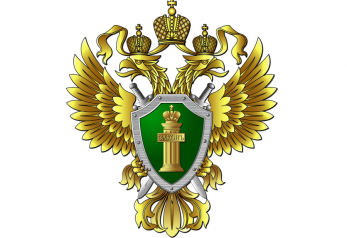 Комсомольская-на-Амуремежрайонная природоохранная прокуратураОхрана вод. Куда обратиться гражданину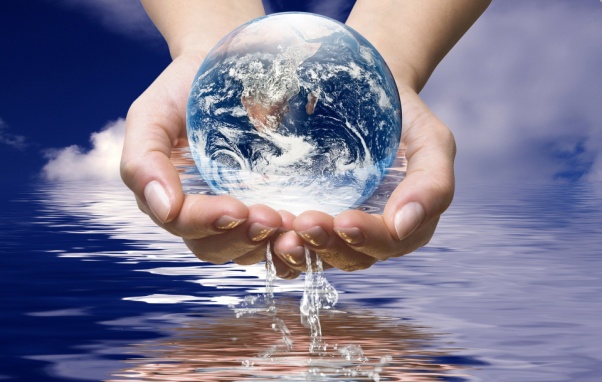 Комсомольск-на-Амуре2022мого во внутренних морских водах и в территориальном море Российской Федерации (Сахалинский залив, залив Счастья, Амурский лиман, пролив Невельского, Татарский пролив), рекомендуется обращаться в Дальневосточное межрегиональное управление Росприроднадзора (690091, Приморский край, г. Владивосток, Океанский проспект, д.29, электронная почта:rpn25@rpn.gov.ru).Граждане имеют право обращаться лично, а также направлять индивидуальные и коллективные обращения, включая обращения объединений граждан, в том числе юридических лиц.Для направления обращений возможно использование соответствующих электронных сервисов, в т.ч. форму обратной связи, например, размещенную на официальном сайте Росприроднадзора (электронный адрес в сети Интернет - www.rpn.gov.ru.),вышеуказанные сервисы электронной почты.Гражданин в своем письменном обращении в обязательном порядке указывает либо наименование органа, в которые направляет письменное обращение, либо фамилию, имя, отчество соответствующего должностного   лица,    либо   должность